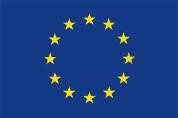 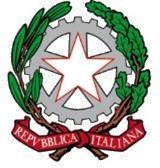 ISTITUTO PROFESSIONALE DI STATO PER I SERVIZI SOCIALI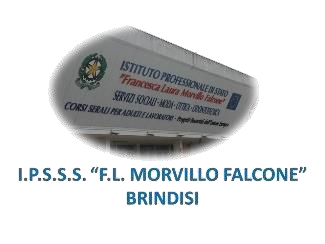 “Francesca Laura MORVILLO FALCONE”Via Galanti, 1 - Tel. 0831/513991 brrf010008@istruzione.gov.it – brrf010008@pec.istruzione.it www.morvillofalconebrindisi.edu.it72100 B R I N D I S ICLASSE 4 A OD 									A.S. 2022/2023PROGRAMMA SVOLTOPROTESI SCHELETRATA:- Definizione, classificazione delle protesi parziali mobili.- Struttura degli scheletrati- Ganci definizione e tipologie- Analisi e progettazione della protesi scheletrataPROTESI COMBINATA:- Definizione- Attacchi e Fresaggi- Parti del fresaggio- Realizzazione del fresaggioFUSIONE E SALDATURA IN ODONTOTECNICA- Fusione a cera persa- Preparazione del modellato, perni di colata, messa in rivestimento.- Rivestimenti per fusione- Classificazione dei rivestimenti- Espansione del rivestimento- Preriscaldo del cilindro- Punto di fusione e intervallo di fusione- Leghe dentali- Saldatura  dentalePROTESI A SUPPORTO IMPLANTARE- Definizione di Impianti Dentali- Protesi a carico immediato e differito- Concetto di Osteointegrazione  e dinamica biochimica- Classificazione degli impianti- Sistemi antirotazionali- Dime chirurgiche- Toronto Bridge- Tecnica Snap on e Pick up- Parallelismo negli impiantiBrindisi, 01/06/2023								Prof. G MelfiAlunni  	D. Angeletti				 S. Valente